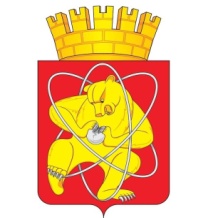 Городской округ «Закрытое административно – территориальное образование  Железногорск Красноярского края»СОВЕТ ДЕПУТАТОВ ЗАТО г. ЖЕЛЕЗНОГОРСКРЕШЕНИЕ28 марта 2024                                                                                                                        39-430Рг. ЖелезногорскО внесении изменений в решение Совета депутатов ЗАТО г. Железногорск от 26.02.2009 № 52-388Р «Об утверждении положения об оплате труда депутатов, выборных должностных лиц местного самоуправления, осуществляющих свои полномочия на постоянной основе, лиц, замещающих иные муниципальные должности, и муниципальных служащих в органах местного самоуправления ЗАТО Железногорск»В соответствии с постановлением Совета администрации Красноярского края от 29.12.2007 № 512-п «О нормативах формирования расходов на оплату труда депутатов, выборных должностных лиц местного самоуправления, осуществляющих свои полномочия на постоянной основе, лиц, замещающих иные муниципальные должности, и муниципальных служащих», руководствуясь Уставом ЗАТО Железногорск, Совет депутатовРЕШИЛ:1. Внести в решение Совета депутатов ЗАТО г. Железногорск от 26.02.2009 № 52-388Р «Об утверждении положения об оплате труда депутатов, выборных должностных лиц местного самоуправления, осуществляющих свои полномочия на постоянной основе, лиц, замещающих иные муниципальные должности, и муниципальных служащих в органах местного самоуправления ЗАТО Железногорск» следующие изменения:1.1. Пункт 11.1 раздела 11 приложения № 1 дополнить предложением следующего содержания:«Муниципальным служащим, которым в соответствии с трудовым договором установлено неполное рабочее время, единовременная выплата при предоставлении ежегодного оплачиваемого отпуска выплачивается с применением коэффициента, рассчитанного путем деления установленной для муниципального служащего продолжительности рабочего времени на нормальную продолжительность рабочего времени.».2. Контроль за исполнением решения возложить на председателя постоянной комиссии по бюджету, финансам и налогам Ю.И. Разумника.3. Настоящее решение вступает в силу с момента официального опубликования.Исполняющий обязанностиПредседателя Совета депутатовЗАТО г. ЖелезногорскГ.В. Двирный            Исполняющий обязанностиГлавы ЗАТО г. ЖелезногорскР.И. Вычужанин